Este documento lo puedes descargar para responder las actividades relativas al bloque de LÉXICO de una forma completa y ordenada. Busca 10 ejemplos de extranjerismos en tus redes sociales. Aquí tienes algunos ejemplos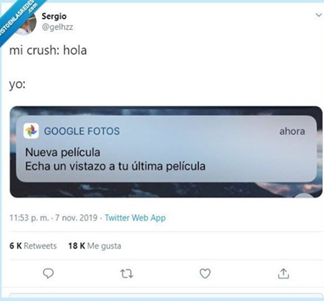 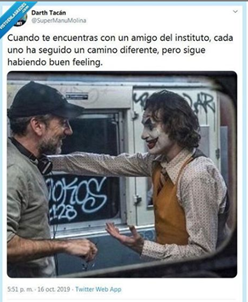 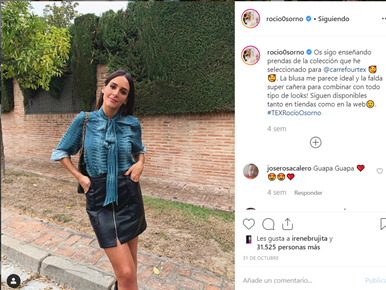 